Your address Today’s DateAddress of the Receiver Dear _____ (Name of the Recipient),It has been 15 years since the day we became friends. I remember entering a class full of people and the teacher making me sit next to you. From that day till today, you have not left my side. I am so grateful that you came into my life or maybe I walked into yours. But you clearly made my life a lot better. Every moment is light with you. I love our friendship because there are no obligations in it. Our friendship is about being there for each other and you have always fulfilled it. I know that I am not even half as good as you but I hope I make you smile a bit. I am writing this letter to bring a smile to your face and tell you that you are valued, every single day. Cheers to us and our friendship!Yours Lovingly,_____ (Sender’s Name)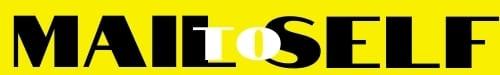 